Anexo 1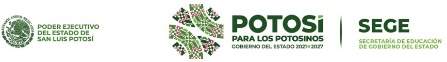 SOLICITUD PARA OBTENER ELESTÍMULO POR ANTIGÜEDADPERSONAL DE APOYO Y ASISTENCIA A LAEDUCACIÓN PROMOCIÓN  2022ESTÍMULO SOLICITADO:DATOS GENERALES DEL SOLICITANTE:Favor de anotar su nombre como aparece en su acta de nacimiento, utilizando para ello mayúsculas yminúsculas con acentos a fin de emitir el diploma apropiadamente.NOMBRE:(Primer  Apellido)	(Segundo Apellido)	(Nombre( s))RFC:CURP:EDAD AL INGRESAR AL SERVICIO:	EDAD AL 21 DE JULIO:________________ CORREO ELECTRÓNICO:DOMICILIO PARTICULAR:( Calle y No.)	( Colonia o Población)( Delegación o Municipio)	( Entidad Federativa)	( Código Postal)	( Clave LADA)	( Teléfono)CENTRO DE TRABAJO:( Clave)	( Denominación)DOMICILIODEL C.T.:	 	( Calle y No. )	( Colonia o Población)( Delegación o Municipio)	( Entidad Federativa)	( Código Postal)	( Clave LADA)	( Teléfono)PLAZA QUE OSTENTA ACTUALMENTE:	 	( Clave)( Denominación)CÓMPUTO DE LICENCIAS SIN GOCE DE SUELDOPor este conducto solicito el reconocimiento señalado; manifestando que conozco los requisitos para su otorgamiento, que no lo he recibido con anterioridad, declarando bajo protesta de decir verdad que los datos asentados son ciertos.Declaro que conozco de forma completa e informada el tratamiento que se dará a la información personal.La Coordinación General de Recursos Humanos de la SEGE es la responsable de proteger los datos personales recabados en el presente formato; mismos que serán utilizados únicamente para el trámite de estímulos por años de servicio. La información proporcionada será transferida a la Dirección General de personal de la SEP con la finalidad de acreditar dicho trámite.Esta solicitud es gratuita y deberá llenarla el interesado por duplicado, distribuyéndose un tanto para el signatario, el segundo para la Coordinación General de Recursos Humanos, asimismo se deberá anexar la documentación señalada en la Convocatoria respectiva.Tipo de LicenciaInicioInicioInicioTérminoTérminoTérminoCómputoCómputoCómputoTipo de LicenciaDíaMesAñoDíaMesAñoAñosMesesDíasTotalTotalTotalTotalTotalTotalTotalSolicitanteAcuse de reciboSello de la DependenciaNombre: 	Nombre: _ 	Lugar: 	Lugar: _ 	Fecha: 	Fecha: 	Firma 	Firma: 	